Publicado en Madrid el 14/07/2017 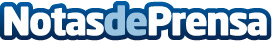 Your Happy Business protege la reputación online de las empresas en la era digitalEl incremento de la actividad social por parte de los usuarios en internet hace indispensable que las empresas establezcan una estrategia sólida de reputación online para las empresas. La empresa Your Happy Business  es especialista en este temaDatos de contacto:Sergio Padillawww.yourhappybusiness.com690 69 29 26Nota de prensa publicada en: https://www.notasdeprensa.es/your-happy-business-protege-la-reputacion_1 Categorias: Comunicación Marketing Emprendedores E-Commerce http://www.notasdeprensa.es